ABN 45 612 227 559Forty-ninth meeting of Council (Including Initial Council)Tuesday 13th February 2024, commenced 11.00am (AEST) via videoconferenceSummary New Members of AMPJPWhanau Mercy Ministries, the new NZ MPJP, and Loreto Ministries were formally admitted and warmly welcomed as new members of AMPJP. Strategic Directions AMPJP will embark on the development of new Strategic Directions from March 2024.CORMSAACORMSAA has been following up on regulatory issues flowing from the AMPJP Forum in August.It has two and potentially three forums planned for 2024, the first two on service fees and on supporting the needs of smaller school authorities.ACSLThe Council is monitoring the impact of changes in the relationship between MPJPs and ACSL, and also looking to work with ACSL on more adaptable auditing processes for MPJP ministries. Website and Media,Website and social media presence has grown significantly over the last six months, due to interest in advertising the Executive Director role and the trial to list all Catholic formation events and conferences on the AMPJP website.Not for Profit Sector Development BlueprintAMPJP’s submission requested a much wider consultation, previously consultation had mainly been with the social services sector. 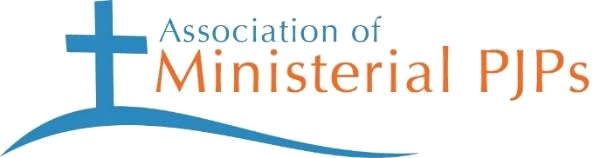 